16 Days of ActivismDay 2Gender-based violence is the most pervasive human rights violation.  It is neither natural, nor inevitable.  It can and must be prevented.  We can start by believing survivors and taking action during the #16Days and every day: unwo.men/nOWs50GQjz22   #OrangeTheWorld Hear the voices of survivors and learn about the transformative programs that make a real difference to gender-based violence.  Join Zonta in saying NO to Violence Against Women.  #ZontaSaysNo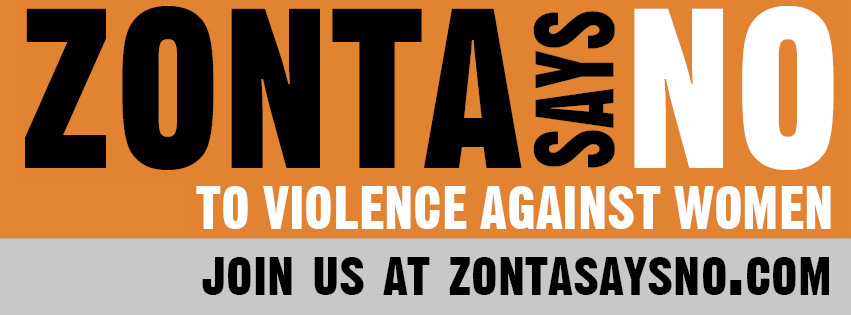 